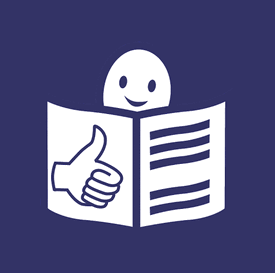 Informacja o Urzędzie Miasta i Gminy Szczawnica w tekście łatwym do czytania i zrozumienia (ETR)Gdzie znajduje się Urząd Miasta i Gminy Szczawnica?Budynek Urzędu Miasta i Gminy Szczawnica, w skrócie Urzędu znajduje się przy ulicy Szalaya 103 w Szczawnicy. 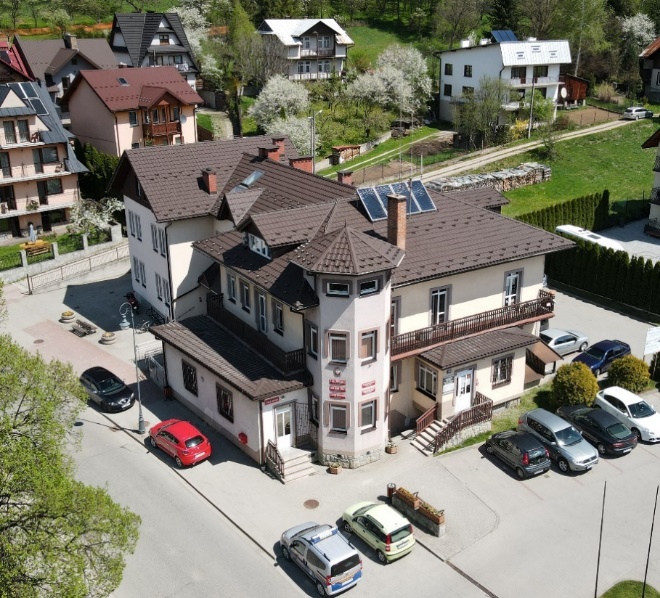 Budynek Urzędu ma dwa wejścia. Jedno od strony parkingu.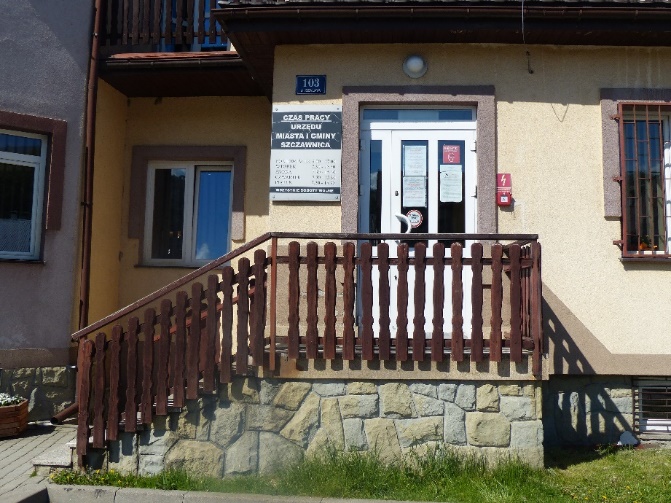 Drugie od strony ulicy Św. Krzyża odpowiednie dla osób niepełnosprawnych, starszych i dla osób z dziećmi.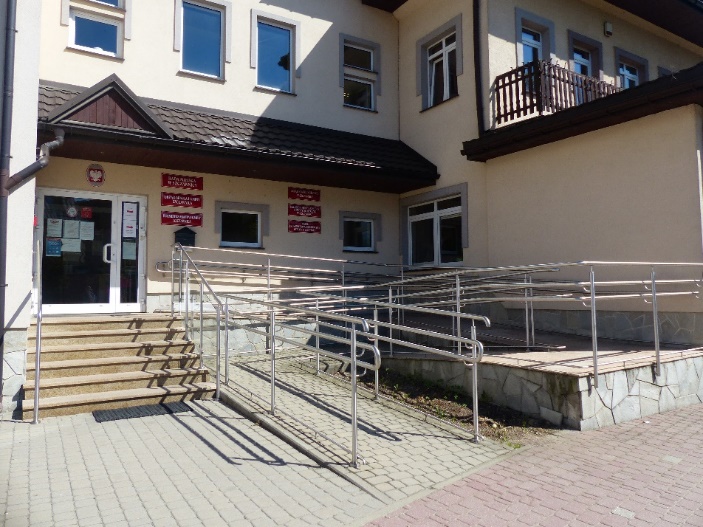 W Urzędzie pracuje Burmistrz i urzędnicy. Burmistrz to osoba która rządzi gminą. Burmistrzowi w pracy pomagają Zastępca, Sekretarz, Skarbnik oraz pozostali pracownicy. Urząd jest podzielony na części. Te części to referaty zajmujące się różnymi sprawami.Czym zajmuje się Urząd?Urząd wykonuje różne zadania:wydaje dowody osobiste – to tutaj udajesz się jeśli potrzebujesz wyrobić sobie nowy dowód osobisty,udziela ślubów,prowadzi spis ludności w gminie,zajmuje się sprawami związanymi z pieniędzmi,obsługuje Radę Miejską,zajmuje się rolnictwem,zajmuje się zarządzaniem w trudnych sytuacjach, na przykład w czasie powodzi lub suszy,ustala wysokość podatków oraz zajmuje się ich pobieraniem,buduje oraz naprawia drogi gminne,zajmuje się sprawami z zakresu działalności gospodarczej – tutaj możesz założyć własną firmę,zachęca turystów żeby odwiedzali Szczawnicę, Szlachtową i Jaworki,pomaga w organizacji różnych wyborów, na przykład Prezydenta Polski, wyborów do Sejmu i Senatu,zajmuje się sprawami związanymi ze szkołami oraz przedszkolami znajdującymi się w gminie.Godziny otwarcia.Urząd otwieramy w poniedziałki o godzinie 9:00 a zamykamy o 17:00. We wtorki, środy, czwartki oraz piątki otwieramy o 7:30 a zamykamy o 15:30.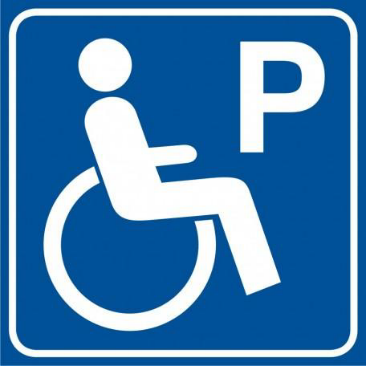 Jeśli masz problem z chodzeniem i chcesz przyjechać autem to na parkingu znajduje się jedno miejsce dla osób z niepełnosprawnościami.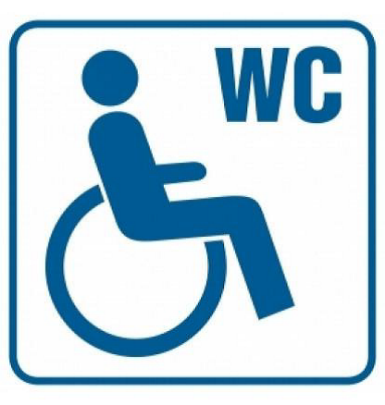 Toaleta dla osób z niepełnosprawnościami znajduje się na parterze, niedaleko od wejścia do Urzędu.Aby załatwić swoją sprawę nie zawsze musisz przyjść do Urzędu. Możesz napisać zwykły list lub przesłać e-mail. Adres pocztowy to: Urząd Miasta i Gminy Szczawnica, ul. Szalaya 103, 34-460 SzczawnicaAdres e-mail to: miasto@szczawnica.plMożesz też zadzwonić na numer telefonu: 18 262 22 03Jeśli jesteś osobą niewidomą lub masz problem z widzeniem możesz załatwić wszystkie swoje sprawy. Pracownicy urzędu pomogą załatwić twoją sprawę, wystarczy, że powiesz im o swoich problemach ze wzrokiem. Jeśli w poruszaniu pomaga Ci pies przewodnik, możesz z nim wejść do urzędu. 